Презентация школьной столовой МАОУ «СОШ №10»Сбалансированное питание способствует сохранению и укреплению здоровья, работоспособности, используется в профилактике и лечении различных заболеваний.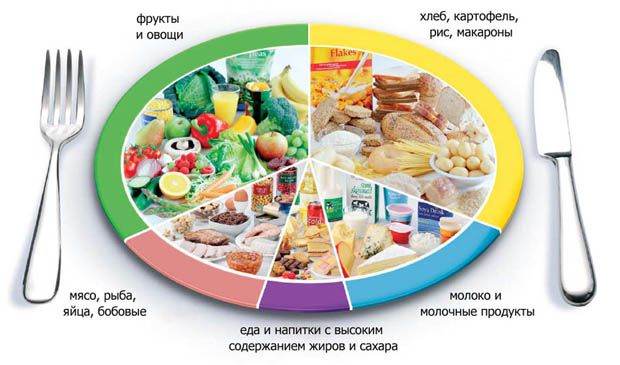 22 декабря 2015 года в 18.30 в нашей школе состоялась презентация школьной столовой, на которую были приглашены родители наших обучающихся. 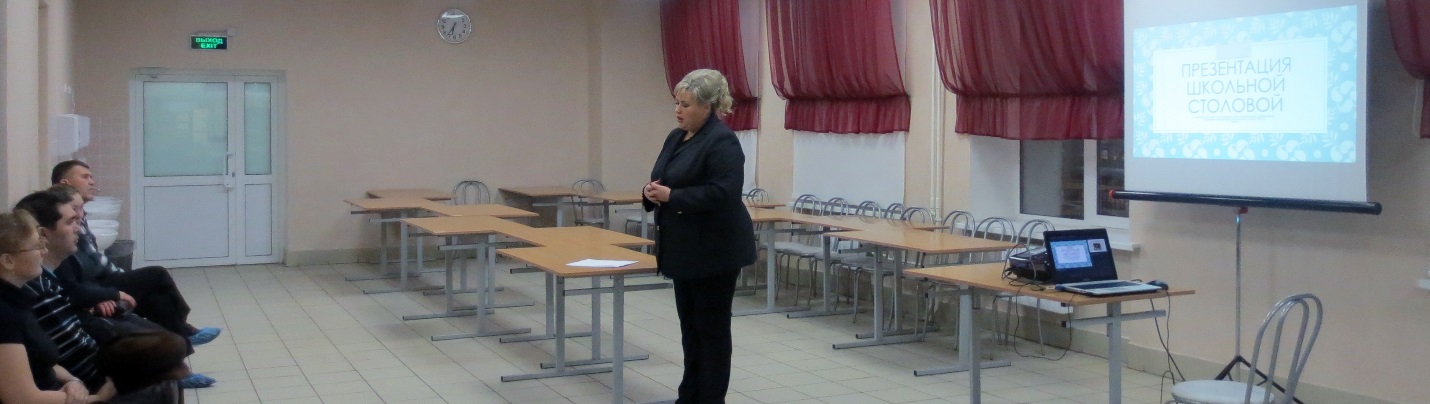 Родители познакомились с персоналом столовой, с документацией столовой, с ассортиментом предлагаемых блюд, которые позже продегустировали. Им были предложены блюда из утвержденного 10-дневного меню.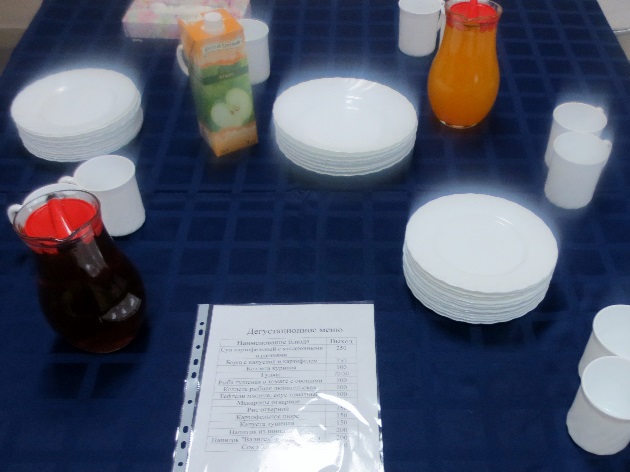 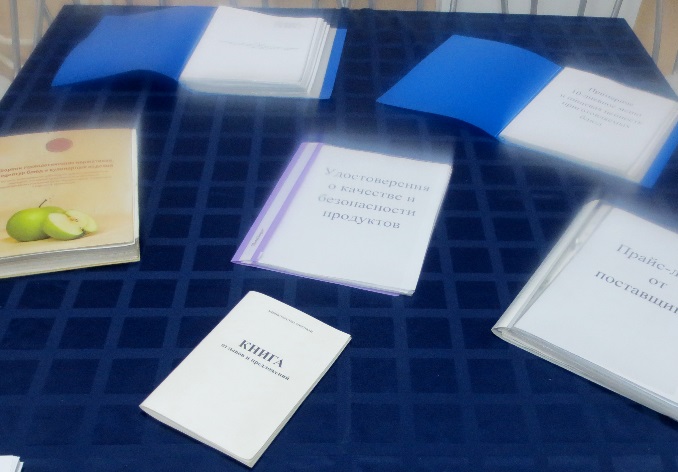 Родители с удовольствием попробовали предложенные блюда и дали им высокую оценку. 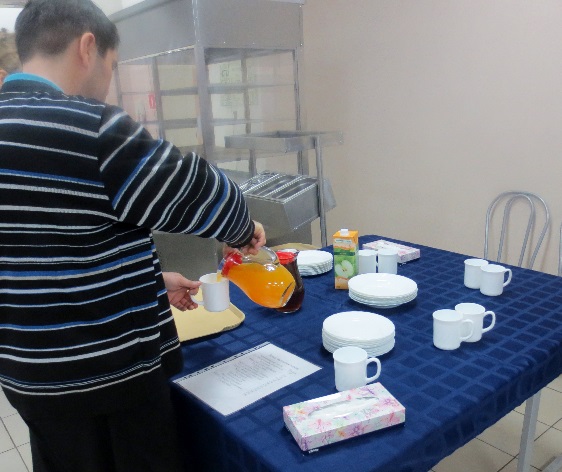 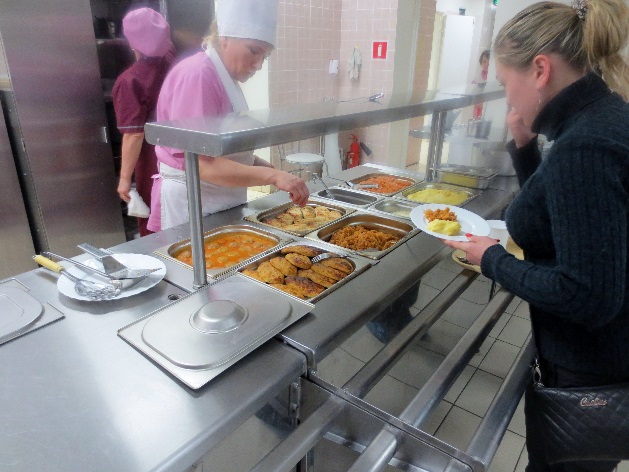 После дегустации родители ответили на вопросы анкеты и высоко оценили презентацию.Среди вопросов были следующие:Питается ли Ваш ребенок в школьной столовой?1а. Если питается, то какой вид питания Ваш ребенок получает в школьной столовой (обед, завтрак, свободная раздача, свой вариант ответа)?1б. Если не питается, то укажите причину?Оцените по пятибалльной шкале качество предлагаемых блюд.Оцените по пятибалльной шкале общее впечатление о проведении презентации школьной столовой.Особые пожелания